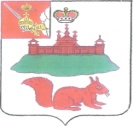 АДМИНИСТРАЦИЯ КИЧМЕНГСКО-ГОРОДЕЦКОГО МУНИЦИПАЛЬНОГО РАЙОНА ВОЛОГОДСКОЙ ОБЛАСТИ ПОСТАНОВЛЕНИЕ   от  09.02.2018 г  № 101               с. Кичменгский ГородокОб утверждении Порядка общественного обсуждения проектов документов стратегического планированияРуководствуясь статьей 13 Федерального закона Российской Федерации от 28.06.2014 года № 172-ФЗ «О стратегическом планировании в Российской Федерации», в целях обеспечения учета общественного мнения при подготовке проектов документов стратегического планирования Кичменгско-Городецкого муниципального района администрация района постановляет:1. Утвердить прилагаемый Порядок общественного обсуждения проектов документов стратегического планирования Кичменгско-Городецкого муниципального района согласно приложению к настоящему постановлению.2. Настоящее постановление вступает в силу после его официального опубликования в районной газете «Заря Севера» и подлежит размещению на официальном сайте Кичменгско-Городецкого муниципального района в информационно-телекоммуникационной сети «Интернет».Руководитель администрации                                                                                 Кичменгско – Городецкого муниципального района                         С.А.ОрдинПриложение к постановлению администрации Кичменгско-Городецкого муниципального района от 09.02.2018 года № 101ПОРЯДОКОБЩЕСТВЕННОГО ОБСУЖДЕНИЯ ПРОЕКТОВДОКУМЕНТОВ СТРАТЕГИЧЕСКОГО ПЛАНИРОВАНИЯКИЧМЕНГСКО-ГОРОДЕЦКОГО МУНИЦИПАЛЬНОГО РАЙОНА (ДАЛЕЕ - ПОРЯДОК)1. Настоящий Порядок разработан в соответствии с положениями Федерального закона Российской Федерации от 28.06.2014 года № 172-ФЗ «О стратегическом планировании в Российской Федерации».2. На общественное обсуждение выносятся проекты следующих документов стратегического планирования Кичменгско-Городецкого муниципального района:1) стратегия социально-экономического развития района;2) план мероприятий по реализации стратегии социально-экономического развития района;3) прогноз социально-экономического развития района на среднесрочный или долгосрочный период;4) бюджетный прогноз на долгосрочный период;5) муниципальная программа.3. Общественное обсуждение проектов документов стратегического планирования осуществляется в форме их размещения на официальном сайте Кичменгско-Городецкого муниципального района в информационно-телекоммуникационной сети «Интернет» (далее - официальный сайт) с предоставлением участникам общественного обсуждения возможности направления замечаний и предложений в электронном и (или) письменном виде.4. Ответственными за размещение на официальном сайте являются:1) проектов, указанных в подпунктах 1 - 3 пункта 2 настоящего Порядка, - управление по экономической политике и сельскому хозяйству администрации района;2) проектов, указанных в  подпункте 4 пункта 2 настоящего Порядка, - управление финансов администрации района;3) проектов, указанных в подпункте 5 пункта 2 настоящего Порядка, - структурные подразделения администрации района, являющиеся их разработчиками.5. На официальном сайте размещаются:1) проект документа стратегического планирования района;2) сведения о разработчике проекта документа стратегического планирования района;3) информация о сроках начала и окончания общественного обсуждения, о порядке направления замечаний и предложений по проекту документа стратегического планирования района;4) информация о порядке ознакомления с поступившими замечаниями и предложениями по проекту документа стратегического планирования района.6. Все поступившие в установленный срок замечания и предложения к проекту документов стратегического планирования района должны быть рассмотрены разработчиком не позднее чем через десять рабочих дней со дня окончания срока общественного обсуждения. По результатам рассмотрения поступивших замечаний и предложений к проекту документа стратегического планирования района разработчик готовит сводный отчет по форме согласно приложению к настоящему Порядку и размещает его на официальном сайте в течение 5 рабочих дней со дня окончания срока, указанного в первом абзаце пункта 6 настоящего Порядка. 7. Общественное обсуждение проекта документа стратегического планирования района проводится в срок не более 45 и не менее 15 календарных дней со дня размещения на официальном сайте.Приложение к ПорядкуСВОДНЫЙ ОТЧЕТо поступивших замечанияхи предложениях к проекту документастратегического планирования __________________________________________(название проекта документа стратегическогопланирования района, наименование органа,ответственного за разработку документастратегического планирования района)Nп/пДата поступления замечаний, предложений к проекту документа стратегического планирования районаЗамечания и предложения к проекту документа стратегического планирования районаПозиция органа, ответственного за разработку документа стратегического планирования района, с ее обоснованием